Abstract TitleFirst Last*, First Last*, and First Last†*Institution of first and second authors, City, State, Country†Institution of third author, City, State, Countrycorresponding email: email addressTrack XX: Track NameThe entire abstract including figures and references must fit on three pages using this template. This abstract will be used to promote the associated presentation/poster.Introductory Summary Brief introductory summary. Keywords: Keyword1, Keyword2, Keyword3IntroductionBrief introduction.Please include 1-2 figures in your abstract. All figures should include complete captions, such as the one accompanying Figure 1, and be referenced in the text.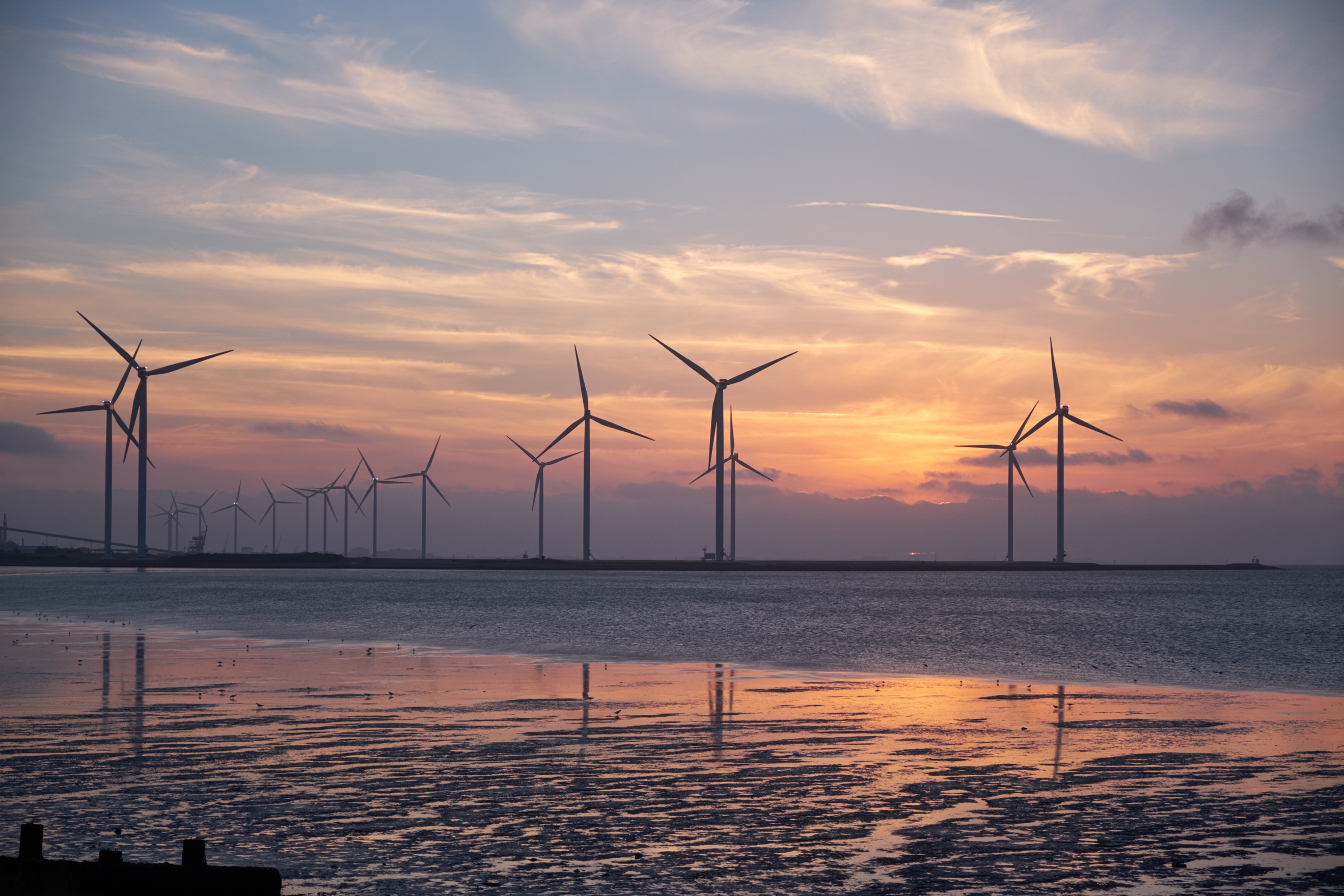 Figure 1. Figures should include a complete caption.MethodsInclude a brief overview of the methods that will be used in this work.If equations are included, they should be marked with an equation number and be referenced in the text, such as Equation (1).						(1)Results and ConclusionsIf results and conclusions are not yet available, a summary of how the results will be post-processed and presented should be included.ReferencesLast, F. and Last, F., Year: Title, Journal. pp. #-#.Last, F. and Last, F., Year: Title, Journal. pp. #-#.